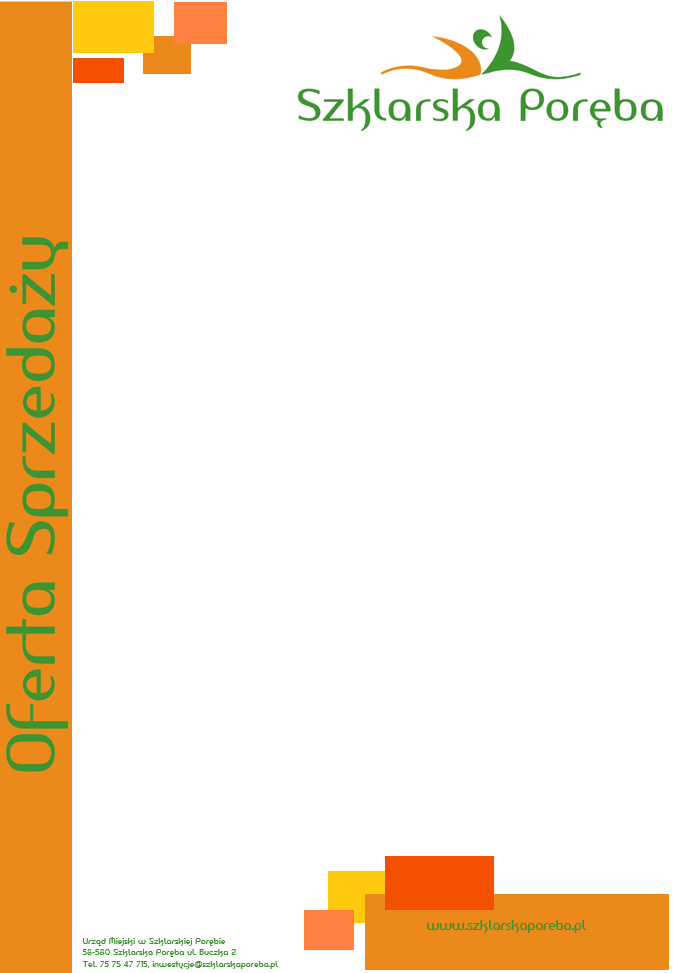 Nieruchomość pod zabudowę mieszkaniowo-usługowąDziałka przy ulicy Sudeckiej, to cisza i zieleń. Działka otoczona górami Izerskimi i lasami, znajduje się w pobliżu rozproszonej zabudowy mieszkalnej oraz w sąsiedztwie tras biegowych łączących Szklarską Porębę z Jakuszycami.  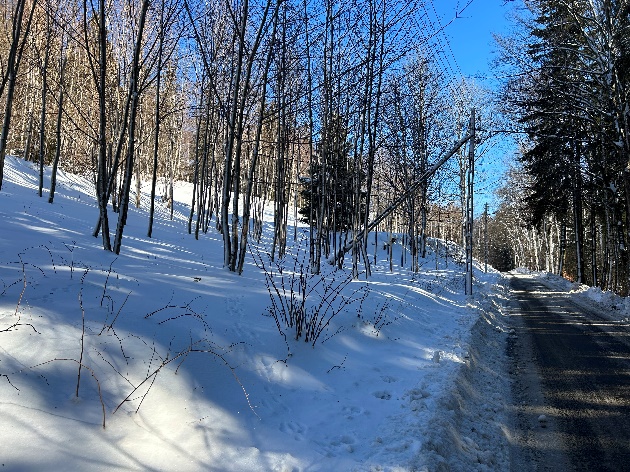 Rodzaj nieruchomości: nieruchomość niezabudowana Oznaczenie w ewidencji gruntów i budynków:  działka nr 192/1 obr. 0001Powierzchnia działki: 993 m2Lokalizacja: w strefie pośredniej przy ul. SudeckiejSytuacja prawna: własność Gminy Szklarska Poręba 

Nr Księgi wieczystej: Sąd Rejonowy w Jeleniej Górze dla tej działki i dla innych działek prowadzi księgę wieczystą KW NR  JG1J/00092510/7. W chwili sprzedaży dla nieruchomości zostanie założona nowa księga wieczysta.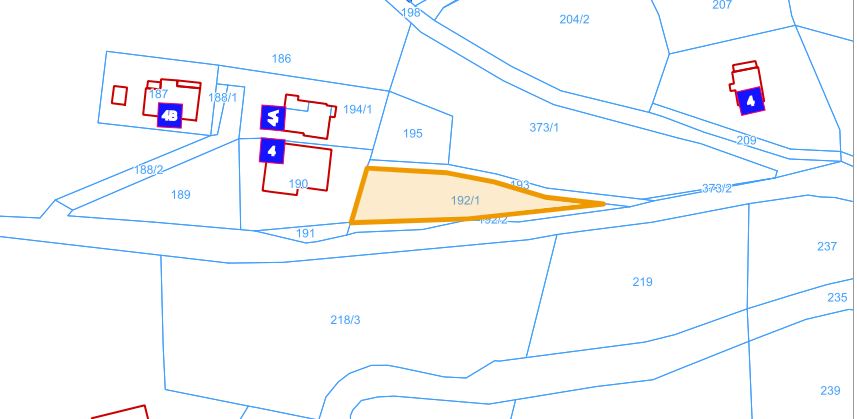 Sposób udostepnienia nieruchomości: sprzedażTryb nabycia: przetarg ustny nieograniczonyPrzeznaczenie nieruchomości i sposób jej zagospodarowania: nieruchomość znajduje się na terenie objętym ustaleniami miejscowego planu zagospodarowania przestrzennego dla terenów w rejonie Białej Doliny w Szklarskiej Porębie (uchwała Rady Miejskiej w Szklarskiej Porębie nr LXII/673/18 z dnia 28 września 2018 r.- https://szklarskaporeba.bip.net.pl/?a=11785 ). Działka oznaczona jest na rysunku planu symbolem MU.5 z przeznaczeniem podstawowym: 
- tereny zabudowy mieszkaniowej jedno- i wielorodzinnej, 
-  tereny zabudowy usługowej;
oraz z przeznaczeniem uzupełniającym: 
- infrastruktura techniczna,
- drogi wewnętrzne i parkingi Termin zagospodarowania nieruchomości: brak określeniaIstniejące uzbrojenie: działka z dobrym dojazdem, w zasięgu wody, kanalizacji, telefonu i energii elektrycznej.  Opis nieruchomości: działka o nieregularnym kształcie,  niezagospodarowana, o dobrym nasłonecznieniu.Informacja o terenach przyległych: nieruchomość w sąsiedztwie zieleni oraz zabudowy mieszkalnej i tras biegowych.   
Cena wywoławcza nieruchomości:  580.000,- zł netto (do wylicytowanej ceny doliczony zostanie podatek VAT w wysokości 23%)